机动车维修人员汇总表表中所列举范例的人员学历和工龄均为法规规定的最低要求，技术负责人和质检员需提交毕业证复印件和电子版照片，其他岗位无需提交，提交电子版时，请将此段文字删除                                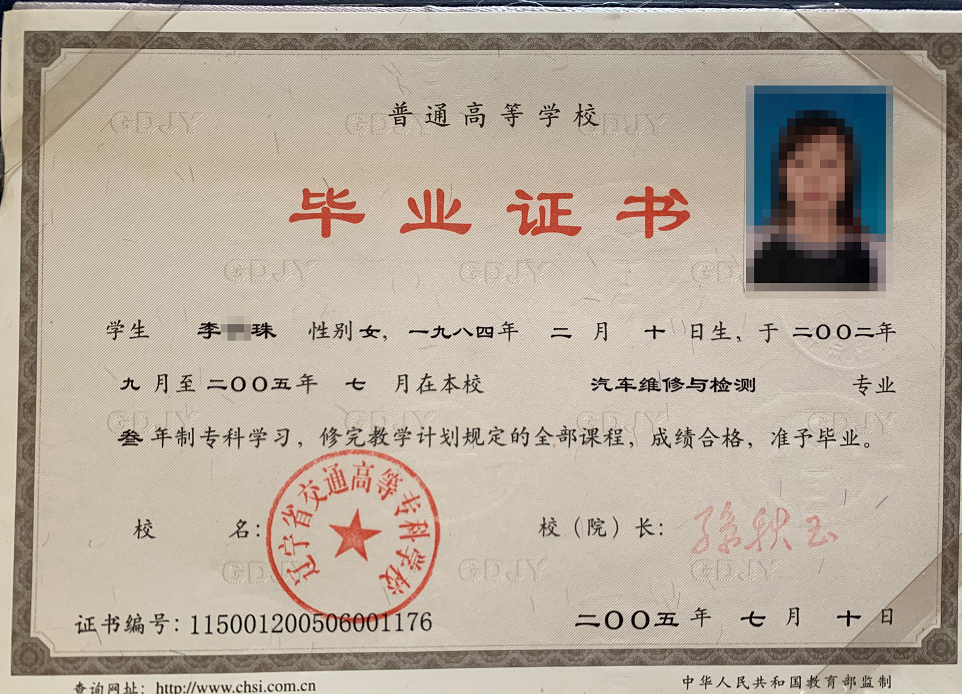 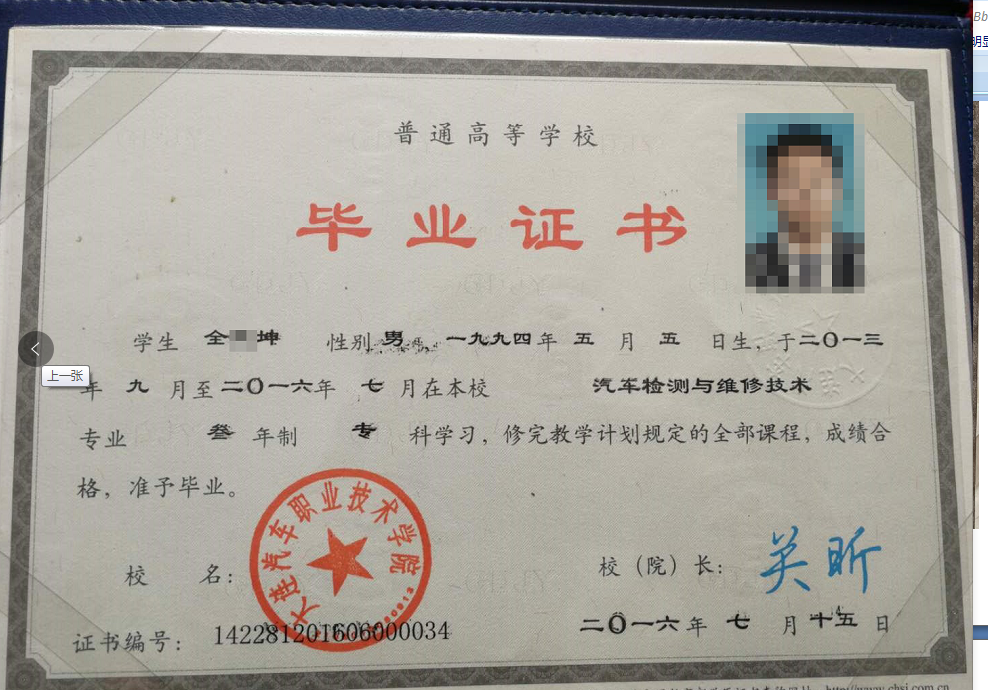 序号姓名性别身份证号文化程度岗位或工种工龄职称或职业技术等级备注1张娟女210xxxxxxxxxxx大专企业负责人3年2全坤男210xxxxxxxxxxx大专技术负责人5年3李美珠女210xxxxxxxxxxx高中质量检验员2年驾照，1年以上驾龄4李娜女210xxxxxxxxxxx中职业务接待员2年驾照5张艳女210xxxxxxxxxxx高中价格结算员2年6张岩男210xxxxxxxxxxx初中机修3年中职（2年）、高职（1年）7王波男210xxxxxxxxxxx初中电器3年8王建男210xxxxxxxxxxx初中钣金3年9张强男210xxxxxxxxxxx初中涂漆3年10王昊男210xxxxxxxxxxx安全管理人员危险品运输车辆维修